Publicado en Wilmington el 16/11/2022 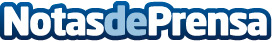 Lisen Imprinting Diagnostics anuncia una solución diagnóstica innovadora y de gran precisión para la detección del cáncer de tiroidesLisen Imprinting Diagnostics (LisenID) anuncia un método de diagnóstico innovador y revolucionario basado en la epigenética para la detección del cáncer de tiroides. La investigación clínica fue publicada en el Journal of Clinical Oncology (JCO), una revista médica de alto impacto, revisada por pares, de la Sociedad Americana de Oncología Clínica (ASCO)Datos de contacto:Tina Cheng, MD Cofundadora302 305 6678Nota de prensa publicada en: https://www.notasdeprensa.es/lisen-imprinting-diagnostics-anuncia-una Categorias: Internacional Medicina Sostenibilidad Innovación Tecnológica Biología http://www.notasdeprensa.es